2Η ΠΡΟΟΔΟΣ 1Ο ΘΕΜΑ – ΕΠΝΑΛΗΠΤΙΚΟ ΤΕΣΤ ΚΕΦΑΛΑΙΟ 12			                           9 Φεβρουαρίου 2021Στο Αρχείο αυτό να συμπληρωθούν οι Πίνακες αποτελεσμάτων και να επικολληθούν οι φωτογραφίες από τις χειρόγραφες λύσεις. Το Αρχείο να σωθεί με όνομα 2Π_1Θ_Δυναμική_Επώνυμο_Όνομα και να ανεβεί στο e-class.Στο σύστημα, συνδέται αναλογική-ολοκληρωτική-διαφορική ρύθμιση, με συντελεστή ενίσχυσης Κc  (mV/mV), διαφορικό χρόνο τD (min) και ολοκληρωτικό χρόνο τΙ (min). Ο συντελεστής ενίσχυσης του θεμοστοιχείου είναι Μ (mV/oC) και η απόκριση του θεωρείται ακαριαία. Μεταβολή της εξόδου του ρυθμιστή κατά  C mV μεταβάλει την έξοδο του τελικού στοιχείου ρύθμισης κατά F mA. Μεταβολή κατά 1 mA στην έξοδο του τελικού στοιχείου ρύθμισης, μεταβάλει την παροχή θερμότητας κατά H (kcal/min). Να κατασκευαστεί το διάγραμμα βαθμίδων και να υπολογιστεί η θερμοκρασία στην έξοδο της δεξαμενής μετά από t (min), για βηματική μεταβολή S (oC) της θερμοκρασίας της παροχής εισόδου. Δίνεται, πυκνότητα νερού ρ = 1000 kg/m3 και θερμοχωρητικότητα νερού 1 kcal/kgoC. Να μην χρησιμοποιηθεί Heaviside.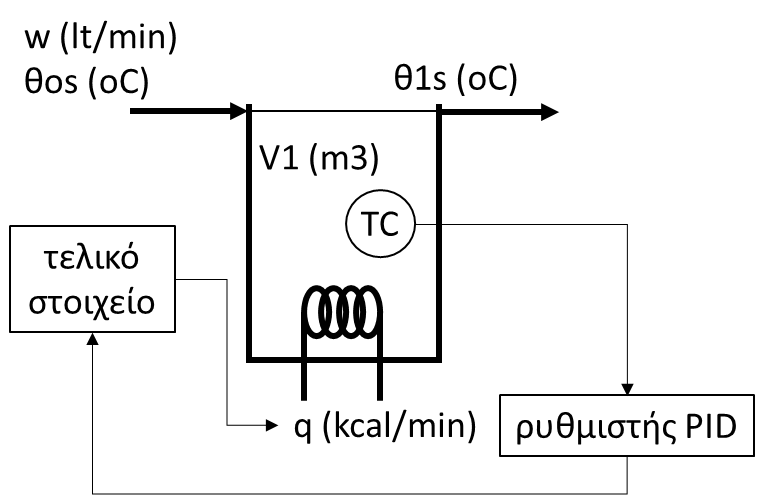 ΔεδομέναAM: 9Μόν. κατ.:	qs + ρ*w*Cp*(θos – θ1s) = 0  qs = 1000*0,1*1*(50-25) = 2500 kcal/minδεξαμενή:	q + ρ*w*Cp*(θο – θ1) = ρ*V1*Cp*dθ1/dtΜεταβλητές απόκλισης: 	Tο = θο – 25 oC		Τ1 = θ1 – 50 oC 		Q = q – 2500 kca/minQ(t) + ρ*w*Cp*(Tο(t) – T1(t)) = ρ*V1*Cp*dT1(t)/dt  Q(s) + ρ*w*Cp*Tο(s) – ρ*w*Cp*T1(s) = ρ*Cp*V1*s*T1(s)  [(V1/w)*s + 1]*T1(s) = Q(s)/(ρ*w*Cp) + To(s)τ1 = V1/w = 1/0,1 = 10 min		ρ*w*Cp = 1000*0,1*1 kcal/minoC   1/(ρ*w*Cp) = 0,01 oCmin/kcalT1(s) = 0,01*Q(s)/(10s + 1) + To(s)/(10s + 1)Στοιχείο Μέτρησης:	Είσοδος: 			θερμοκρασία στη δεξαμενή:	Τ1, oC Έξοδος:				μέτρηση θερμοκρασίας, mV:	M = m1 – m1s 			Συνάρτηση Μεταφοράς:	T1m(s)/M(s) = 2/(1 + τm*s)		Ακαριαία απόκριση, τm= 0:	T1m(s)/T1(s) = 2Ρυθμιστής PΙD: 		Είσοδος: 			ρυθμιστικό σφάλμα, mV:	ε = MR – M			Έξοδος:				διαφορά δυναμικού:		V = v – vs 			Συνάρτηση Μεταφοράς:	V(s)/ε(s) = Kc*(1 + τD*s + 1/(τI*s))		Kc = 1 mV/oC	τD = 1 min   τI = 2 min   							V(s)/ε(s) = 1*(1 + s + 0,5/s)	 Τελικό Στοιχείο:	Είσοδος: 			διαφορά δυναμικού:		V = v – vs			Έξοδος:				ηλεκτρικό ρεύμα:		Ι = i – is 			Συνάρτηση Μεταφοράς:	I(s)/V(s) = Kf/(1 + τf*s)	Δεν δίνονται δεδομένα για τοχρόνο απόκρισης: 		τf = 0 minΣυντελεστής ενίσχυσης:		Kf = 100/50 =  2 mA/mV										I(s)/V(s) = 2  Παροχή Θερμότητα:	Είσοδος: 			ηλεκτρικό ρεύμα:		I = i – is			Έξοδος:				Θερμότητα:			Q = q – qs 			Συνάρτηση Μεταφοράς:	Q(s)/I(s) = Kh/(1 + τh*s)	Δεν δίνονται δεδομένα για τοχρόνο απόκρισης: 		τh = 0 minΣυντελεστής ενίσχυσης:		Kh = 50/1 =  50 (kcal/min)/mA									Q(s)/I(s) = 50  Διάγραμμα βαθμίδων: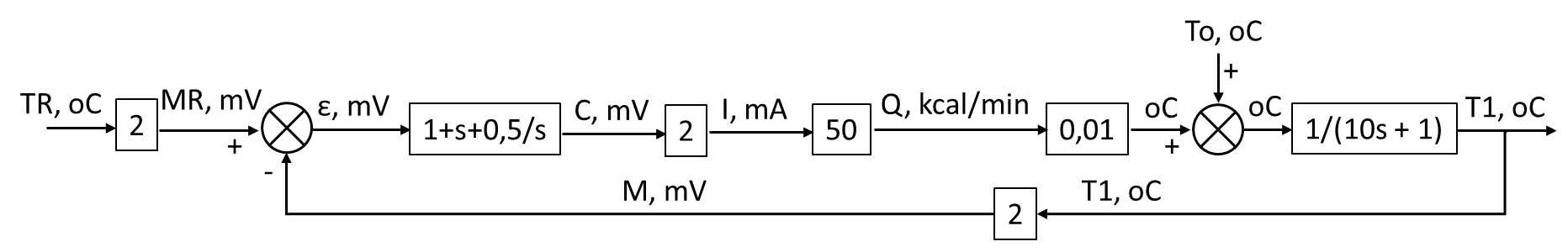 Συνάρτηση μεταφοράς μεταξύ θερμοκρασίας εισόδου και μετρούμενης μεταβλητής. τ = 12^0,5 = 3,464	2*ζ*τ = 3  ζ = 3/(2*3,464) = 0,433 Βηματική Μεταβολή:	θο(t) = 15 + θοs  To(t) = 15  To(s) = 15/sΛόγω του s στον αριθμητή της συνάρτησης μεταφοράς του συστήματος ρύθμισης, η απόκριση στη βηματική 15/s θα ισοδυναμεί με απόκριση σε κρουστική μεγέθους 15*1 = 1 και την Εξίσωση 7.32 για κρουστική απόκριση με ζ < 1: =  -0,348 oCt1(20) = 50 – 0,348 = 49,652 oCAM: 7Μόν. κατ.:	qs + ρ*w*Cp*(θos – θ1s) = 0  qs = 1000*0,2*1*(75-25) = 10.000 kcal/minδεξαμενή:	q + ρ*w*Cp*(θο – θ1) = ρ*V1*Cp*dθ1/dtΜεταβλητές απόκλισης: 	Tο = θο – 25 oC		Τ1 = θ1 – 75 oC 		Q = q – 2500 kca/minQ(t) + ρ*w*Cp*(Tο(t) – T1(t)) = ρ*V1*Cp*dT1(t)/dt  Q(s) + ρ*w*Cp*Tο(s) – ρ*w*Cp*T1(s) = ρ*Cp*V1*s*T1(s)  [(V1/w)*s + 1]*T1(s) = Q(s)/(ρ*w*Cp) + To(s)τ1 = V1/w = 1/0,2 = 5 min		ρ*w*Cp = 1000*0,2*1 kcal/minoC   1/(ρ*w*Cp) = 0,005 oCmin/kcalT1(s) = 0,005*Q(s)/(5s + 1) + To(s)/(5s + 1)Στοιχείο Μέτρησης:	Είσοδος: 			θερμοκρασία στη δεξαμενή:	Τ1, oC Έξοδος:				μέτρηση θερμοκρασίας, mV:	M = m1 – m1s 			Συνάρτηση Μεταφοράς:	T1m(s)/M(s) = 4/(1 + τm*s)		Ακαριαία απόκριση, τm= 0:	T1m(s)/T1(s) = 4Ρυθμιστής PΙD: 		Είσοδος: 			ρυθμιστικό σφάλμα, mV:	ε = MR – M			Έξοδος:				διαφορά δυναμικού:		V = v – vs 			Συνάρτηση Μεταφοράς:	V(s)/ε(s) = Kc*(1 + τD*s + 1/(τI*s))		Kc = 1 mV/oC	τD = 2 min   τI = 1 min   							V(s)/ε(s) = 1*(1 + 2s + 1/s)	 Τελικό Στοιχείο:	Είσοδος: 			διαφορά δυναμικού:		V = v – vs			Έξοδος:				ηλεκτρικό ρεύμα:		Ι = i – is 			Συνάρτηση Μεταφοράς:	I(s)/V(s) = Kf/(1 + τf*s)	Δεν δίνονται δεδομένα για τοχρόνο απόκρισης: 		τf = 0 minΣυντελεστής ενίσχυσης:		Kf = 50/100 =  0,5 mA/mV									I(s)/V(s) = 0,5  Παροχή Θερμότητα:	Είσοδος: 			ηλεκτρικό ρεύμα:		I = i – is			Έξοδος:				Θερμότητα:			Q = q – qs 			Συνάρτηση Μεταφοράς:	Q(s)/I(s) = Kh/(1 + τh*s)	Δεν δίνονται δεδομένα για τοχρόνο απόκρισης: 		τh = 0 minΣυντελεστής ενίσχυσης:		Kh = 10/1 =  10 (kcal/min)/mA									Q(s)/I(s) = 10  Διάγραμμα βαθμίδων: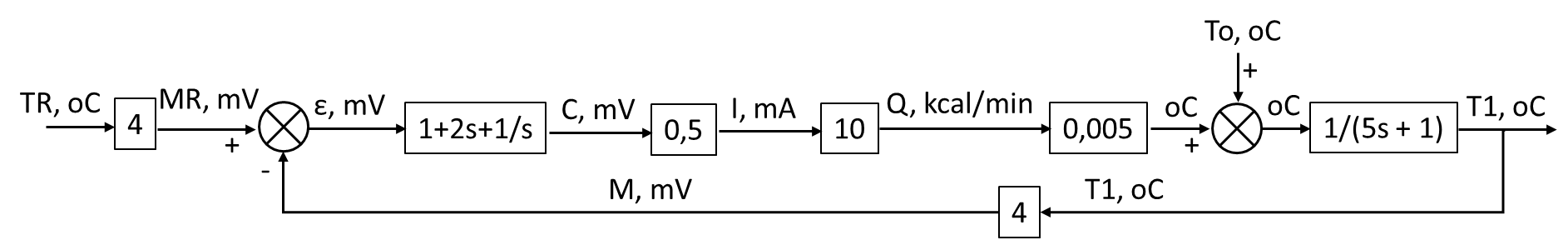 Συνάρτηση μεταφοράς μεταξύ θερμοκρασίας εισόδου και μετρούμενης μεταβλητής. τ = 52^0,5 = 7,211	2*ζ*τ = 11  ζ = 11/(2*7,211) = 0,763 Βηματική Μεταβολή:	θο(t) = 1 + θοs  To(t) = 1  To(s) = 1/sΛόγω του s στον αριθμητή της συνάρτησης μεταφοράς του συστήματος ρύθμισης, η απόκριση στη βηματική 1/s θα ισοδυναμεί με απόκριση σε κρουστική μεγέθους 1*10 = 10 και την Εξίσωση 7.32 για κρουστική απόκριση με ζ < 1: =  0,428 oCt1(15) = 75 + 0,428 = 75,428 oCAM: 3Μόν. κατ.:	qs + ρ*w*Cp*(θos – θ1s) = 0  qs = 1000*1*1*(60-30) = 30.000 kcal/minδεξαμενή:	q + ρ*w*Cp*(θο – θ1) = ρ*V1*Cp*dθ1/dtΜεταβλητές απόκλισης: 	Tο = θο – 30 oC		Τ1 = θ1 – 60 oC 		Q = q – 1500 kca/minQ(t) + ρ*w*Cp*(Tο(t) – T1(t)) = ρ*V1*Cp*dT1(t)/dt  Q(s) + ρ*w*Cp*Tο(s) – ρ*w*Cp*T1(s) = ρ*Cp*V1*s*T1(s)  [(V1/w)*s + 1]*T1(s) = Q(s)/(ρ*w*Cp) + To(s)τ1 = V1/w = 5/1 = 5 min		ρ*w*Cp = 1000*1*1 kcal/minoC   1/(ρ*w*Cp) = 0,001 oCmin/kcalT1(s) = 0,001*Q(s)/(5s + 1) + To(s)/(5s + 1)Στοιχείο Μέτρησης:	Είσοδος: 			θερμοκρασία στη δεξαμενή:	Τ1, oC Έξοδος:				μέτρηση θερμοκρασίας, mV:	M = m1 – m1s 			Συνάρτηση Μεταφοράς:	T1m(s)/M(s) = 4/(1 + τm*s)		Ακαριαία απόκριση, τm= 0:	T1m(s)/T1(s) = 4Ρυθμιστής PΙD: 		Είσοδος: 			ρυθμιστικό σφάλμα, mV:	ε = MR – M			Έξοδος:				διαφορά δυναμικού:		V = v – vs 			Συνάρτηση Μεταφοράς:	V(s)/ε(s) = Kc*(1 + τD*s + 1/(τI*s))		Kc = 1 mV/oC	τD = 2 min   τI = 1 min   							V(s)/ε(s) = 2*(1 + s + 1/s)	 Τελικό Στοιχείο:	Είσοδος: 			διαφορά δυναμικού:		V = v – vs			Έξοδος:				ηλεκτρικό ρεύμα:		Ι = i – is 			Συνάρτηση Μεταφοράς:	I(s)/V(s) = Kf/(1 + τf*s)	Δεν δίνονται δεδομένα για τοχρόνο απόκρισης: 		τf = 0 minΣυντελεστής ενίσχυσης:		Kf = 50/200 =  0,25 mA/mV									I(s)/V(s) = 0,25  Παροχή Θερμότητα:	Είσοδος: 			ηλεκτρικό ρεύμα:		I = i – is			Έξοδος:				Θερμότητα:			Q = q – qs 			Συνάρτηση Μεταφοράς:	Q(s)/I(s) = Kh/(1 + τh*s)	Δεν δίνονται δεδομένα για τοχρόνο απόκρισης: 		τh = 0 minΣυντελεστής ενίσχυσης:		Kh = 20/1 =  20 (kcal/min)/mA									Q(s)/I(s) = 20  Διάγραμμα βαθμίδων: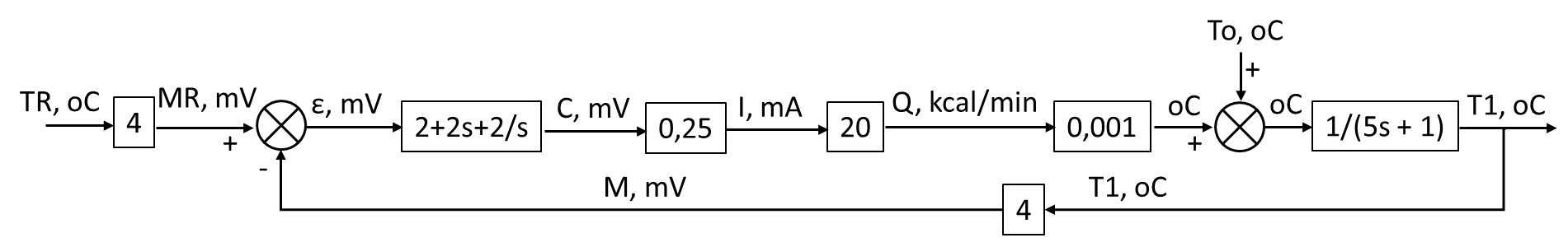 Συνάρτηση μεταφοράς μεταξύ θερμοκρασίας εισόδου και μετρούμενης μεταβλητής. τ = 126^0,5 = 11,225	2*ζ*τ = 26  ζ = 26/(2*11,225) = 1,158 Βηματική Μεταβολή:	θο(t) = 2 + θοs  To(t) = 2  To(s) = 2/sΛόγω του s στον αριθμητή της συνάρτησης μεταφοράς του συστήματος ρύθμισης, η απόκριση στη βηματική 2/s θα ισοδυναμεί με απόκριση σε κρουστική μεγέθους 2*25 = 50 και την Εξίσωση 7.36 για κρουστική απόκριση με ζ > 1: =  0,983 oCθ1(25) = 60 + 0,983 = 60,983 oCΑΠΟΤΕΛΕΣΜΑΤΑ1 Αριθμιτής του όρου της παρεχόμενης θερμότητας (μετατροπέας μονάδων)		2 Συντελεστής του s	3 Σταθερός όρος παρονομαστή4 Συντελεστής του s στον αριθμητή της συνάρτησης μεταφοράς του συστήματος ρύθμισης.ΛΥΣΗΕπικόλληση φωτογραφιών χειρόγραφης λύσης (αν δεν επικολληθούν τα χειρόγραφα λύσης, η άσκηση δεν θα βαθμολογηθεί) ΕΠΩΝΥΜΟ:ΑΡΙΘΜΟΣ ΜΗΤΡΩΟΥ:ΟΝΟΜΑ:ΛΗΓΟΝΤΑΣ ΑΡΙΘΜΟΥ ΜΗΤΡΩΟΥ:ΑΜ0123456789V13545922131m3w200100100100025020050020050100lt/minθοs25303530252525252525oCθ1s80856560906055754550oCKc2222422111mV/mVτD4121212221minτΙ4421221122minΜ42104241422mV/oCC20042002002002001001002550mVF5040040050201002550100100mAH10010402050500251010050kcal/minS5-20102-1-100,511015oCt1055251051015520minΑΜ0123456789qs110005500300030000162507000150001000010002500Συνάρτηση μεταφοράς διεργασίαςΣυνάρτηση μεταφοράς διεργασίαςΣυνάρτηση μεταφοράς διεργασίαςΣυνάρτηση μεταφοράς διεργασίαςΣυνάρτηση μεταφοράς διεργασίαςΣυνάρτηση μεταφοράς διεργασίαςΣυνάρτηση μεταφοράς διεργασίαςΣυνάρτηση μεταφοράς διεργασίαςΣυνάρτηση μεταφοράς διεργασίαςΣυνάρτηση μεταφοράς διεργασίαςΣυνάρτηση μεταφοράς διεργασίαςΣυνάρτηση μεταφοράς διεργασίαςτ115504053610456010pwCp200100100100025020050020050100Qnom10,0050,010,010,0010,0040,0050,0020,0050,020,01s coef215504053610456010Const31111111111Συναρτήσεις μεταφοράς στοιχείων του συστήματος ρύθμισηςΣυναρτήσεις μεταφοράς στοιχείων του συστήματος ρύθμισηςΣυναρτήσεις μεταφοράς στοιχείων του συστήματος ρύθμισηςΣυναρτήσεις μεταφοράς στοιχείων του συστήματος ρύθμισηςΣυναρτήσεις μεταφοράς στοιχείων του συστήματος ρύθμισηςΣυναρτήσεις μεταφοράς στοιχείων του συστήματος ρύθμισηςΣυναρτήσεις μεταφοράς στοιχείων του συστήματος ρύθμισηςΣυναρτήσεις μεταφοράς στοιχείων του συστήματος ρύθμισηςΣυναρτήσεις μεταφοράς στοιχείων του συστήματος ρύθμισηςΣυναρτήσεις μεταφοράς στοιχείων του συστήματος ρύθμισηςΣυναρτήσεις μεταφοράς στοιχείων του συστήματος ρύθμισηςΣυναρτήσεις μεταφοράς στοιχείων του συστήματος ρύθμισηςthermocouple42104241422Τελικό Στοιχείο0,2510020,250,10,50,250,542Παροχή θερμότητας10010402050500251010050Numerator440,10,1252512,50,240100,1251τ 2769912645441625211,5122ζτ84,12,1252614,52,241112,1253τ 8,7183,0003,00011,22521,3072,00012,7287,2113,3913,464ζ0,4590,6830,3541,1580,3400,5501,6110,7630,3130,433Ισοδύναμη παλμική20,000-2,0001,25050,000-12,500-2,00020,00010,0001,25015,000T1(t)1,299-0,2740,2470,983-0,227-0,2630,4080,4280,241-0,348t1(t)81,29984,72665,24760,98389,77359,73755,40875,42845,24149,652